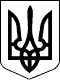 У К Р А Ї Н АР І Ш Е Н Н ЯДвадцять перша сесія сьомого скликаннявід 14 грудня 2017 рокус. СерединкаПро затвердження Плану роботиСерединської  сільської ради зпідготовки проектів регуляторних актів на 2018 рік                 Керуючись ст. 26 Закону України «Про місцеве самоврядування в Україні» та на підставі ст. 7 Закону України «Про засади державної регуляторної політики у сфері господарської діяльності», сільська рада                                     В И Р І Ш И Л А:1. Затвердити План роботи сільської ради з підготовки проектів регуляторних  актів на 2018 рік ( Додається).2.Секретарю сільської ради Борисенко Н.М.  забезпечити оприлюднення цього рішення на сайті Чернігівської районної ради  в 10-денний  термін  з дня його прийняття.3. Контроль за виконанням даного рішення покласти на постійну комісію з питань бюджету комунальної власності та соціально – економічного розвитку.     Сільський голова                                        А.М.Питель                                                                                              Додаток                                                                                                  до рішення 21сесії 7 скликання                                                                                             від  14 грудня 2017 рокуПлан діяльності Серединської сільської ради з підготовки проектів регуляторних актів на 2018 рікСільський голова 			А.М. Питель СЕРЕДИНСЬКА СІЛЬСЬКА    РАДАЧЕРНІГІВСЬКОГО   РАЙОНУ   ЧЕРНІГІВСЬКОЇ   ОБЛАСТІ№ з/пВид проектуНазва проектуЦіль прийняттяСтрок підготовкиРозробник проектуПри-мітки 1Рішення сесії сільської радиПро встановлення місцевих податків і зборів на території Серединської сільської радиЗабезпечення організації повноти сплати місцевих податків і зборів на території сільської радиІ півріччя 2018 рокуПостійна комісія з питань бюджету, комунальної власності та соціально – економфічного розвитку